2022年全区优秀质量管理小组申报表推荐企业：                                            注：申报递交材料统一交与电力行业协会，具体要求如下：①完整真实填写申报表，加盖公章扫描件PFD格式文件上传申报系统。②小组成果报告 PDF 文本格式上传申报系统。2022年全区QC小组活动优秀企业申报表推荐企业：                                            注：1.申报递交材料统一交与协会，具体要求如下：填写申报表，加盖公章扫描PDF格式文件上传申报系统。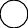 企业开展群众性质量管理活动（QC 小组、质量信得过班组、合理化建议）事迹介绍材料PDF文本格式电子版上传申报系统，字数 3000 字以内。2022年全区QC小组活动卓越领导者申报表推荐企业：                                            注：1.申报递交材料统一交与协会，具体要求如下：填写申报表，加盖公章扫描件PFD格式文件上传申报系统。本人作为企事业高层领导/推荐者在开展群众性质量管理活动中主要事迹材料PDF文本格式电子版上传系统，字数 2000 字以内。2022年全区QC小组活动优秀推进者申报表推荐企业：                                            注：1.申报递交材料统一交与协会，具体要求如下：①填写申报表，加盖公章扫描件PFD格式文件上传申报系统。②本人作为企事业高层领导/推荐者在开展群众性质量管理活动中主要事迹材料PFD文本格式电子版上传系统，字数 2000 字以内。2022年内蒙古自治区电力行业QC成果缴费开票信息回执表QC 小组名称企业名称（公章为准）详细通讯地址邮编小组联系部门直接联系人手机小组活动指导者联系电话小组人数小组成员姓名QC 小组简介及主要活动过程与效果：                                            单位盖章                                             年    月    日QC 小组简介及主要活动过程与效果：                                            单位盖章                                             年    月    日QC 小组简介及主要活动过程与效果：                                            单位盖章                                             年    月    日QC 小组简介及主要活动过程与效果：                                            单位盖章                                             年    月    日QC 小组简介及主要活动过程与效果：                                            单位盖章                                             年    月    日QC 小组简介及主要活动过程与效果：                                            单位盖章                                             年    月    日企业名称直接联系人详细通讯地址邮编手机企业推进事迹介绍：                                     单位盖章                                                 年    月    日企业推进事迹介绍：                                     单位盖章                                                 年    月    日企业推进事迹介绍：                                     单位盖章                                                 年    月    日企业推进事迹介绍：                                     单位盖章                                                 年    月    日企业推进事迹介绍：                                     单位盖章                                                 年    月    日企业推进事迹介绍：                                     单位盖章                                                 年    月    日姓名职务工作单位详细通讯地址直接联系人手机本人主要事迹介绍：被推荐者盖章年  月  日本人主要事迹介绍：被推荐者盖章年  月  日本人主要事迹介绍：被推荐者盖章年  月  日本人主要事迹介绍：被推荐者盖章年  月  日本人主要事迹介绍：被推荐者盖章年  月  日本人主要事迹介绍：被推荐者盖章年  月  日本人主要事迹介绍：被推荐者盖章年  月  日本人主要事迹介绍：被推荐者盖章年  月  日姓名职务工作单位详细通讯地址详细通讯地址直接联系人手机本人主要事迹介绍：推荐者盖章年  月  日本人主要事迹介绍：推荐者盖章年  月  日本人主要事迹介绍：推荐者盖章年  月  日本人主要事迹介绍：推荐者盖章年  月  日本人主要事迹介绍：推荐者盖章年  月  日本人主要事迹介绍：推荐者盖章年  月  日本人主要事迹介绍：推荐者盖章年  月  日本人主要事迹介绍：推荐者盖章年  月  日本人主要事迹介绍：推荐者盖章年  月  日本人主要事迹介绍：推荐者盖章年  月  日单位名称：单位税号：开户银行名称：账号：地址：电话：联系人：联系人电话：申报项目类别项目种类项目金额项目数量2021年缴纳会费会员单位申报项目QC每项参评成果4002021年未缴纳会费及非会员会员单位申报项目QC每项参评成果1000